КА - существующая информационная база Заказчика на основе "1С:Комплексная автоматизация, ред. 1.1", релиз 1.1.106.1, в которой сейчас ведется учетБП - информационная база на основе "1С:Бухгалтерия предприятия", релиз 3.0.76.77, в которой будет вестись регламентированный учет деятельностиОписание задачиНеобходимо доработать правила выгрузки данных из КА в БП (передача данных производится только в одну сторону: из КА в БП). План обмена между базами создан и настроен. Документы в КА регистрируются к обмену. В БП отправляются все зарегистрированные документы и сопутствующие справочники. Нужно реализовать:Для существующего плана обмена оставить регистрацию изменений для обмена следующих документов (сейчас регистрируется много всего, оставить только документы)Реализация товаров и услугВозврат товаров от покупателяПеремещение товаровТребование-накладнаяОприходование товаровСписание товаровКомплектация номенклатурыВыпуск продукцииОприходование материалов из производстваПоступление доп. РасходовВозврат товаров поставщикуГТД по импортуПоступление товаров и услугИсправить выгрузку документов начиная с установленной даты. Сейчас дата установлена, но регистрируются к обмену и  выгружаются все зарегистрированные документы независимо от даты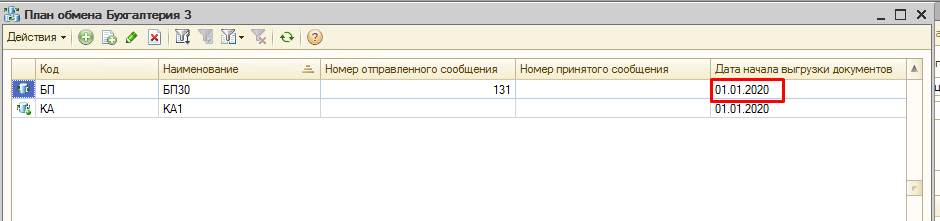 Исправить ошибки в существующих правилах выгрузки документов и справочников описаны в текущем документе (п.2 и п.3). Правила обмена были сделаны под другой релиз КА, поэтому есть несоответствия в основном в Перечислениях.Ошибки в выгрузке справочников :Новые счета в Плане счетов не добавлять, только поиск. Счета учета в документах БП должны подставляться не из соответствующих реквизитов КА, а в заполняться в соответствии с установленными настройками в БП. В БП будут настроены счета Учетов номенклатуры и учета расчетов с контрагентами. 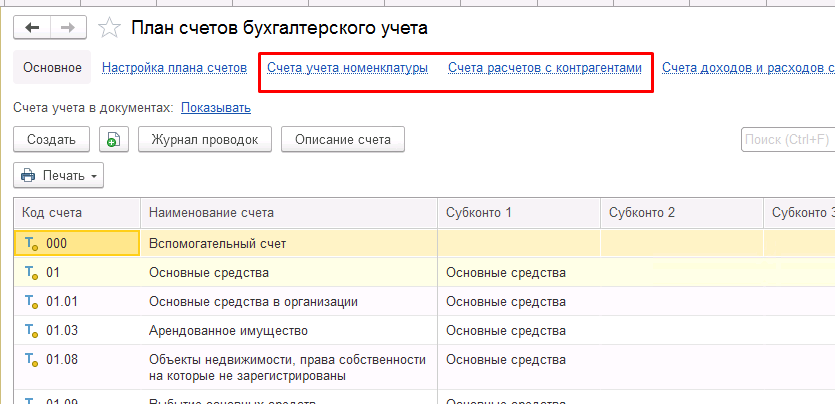 За исключением счетов затрат – они заполняются в документах БП как в КА. Но план счетов в БП немного другой соответствие счетов такое26.01 – 2620.01.1 – 20.0125.01 – 2544.02.1 – 44.0244.01.1 – 44.0191.02.1 – 91.0297.21 – 97.21Ниже в описании документов написано, где используется этот поиск.Ошибки в выгрузке документов:Общее правило для всех документов. Из КА выгружаются только те документы, у которых установлен признак проведения в бухгалтерском учете (реквизит «ОтражатьВБухгалтерскомУчете»).Убрать выгрузку и заполнение Счета на оплатуУбрать выгрузку и заполнение справочника «Тип цен»В документах не заполнен реквизит «Ставка НДС» для ТЧ «Товары» и «Услуги». При этом заполнена сумма НДС (как 20%), хотя все документы Без НДС. 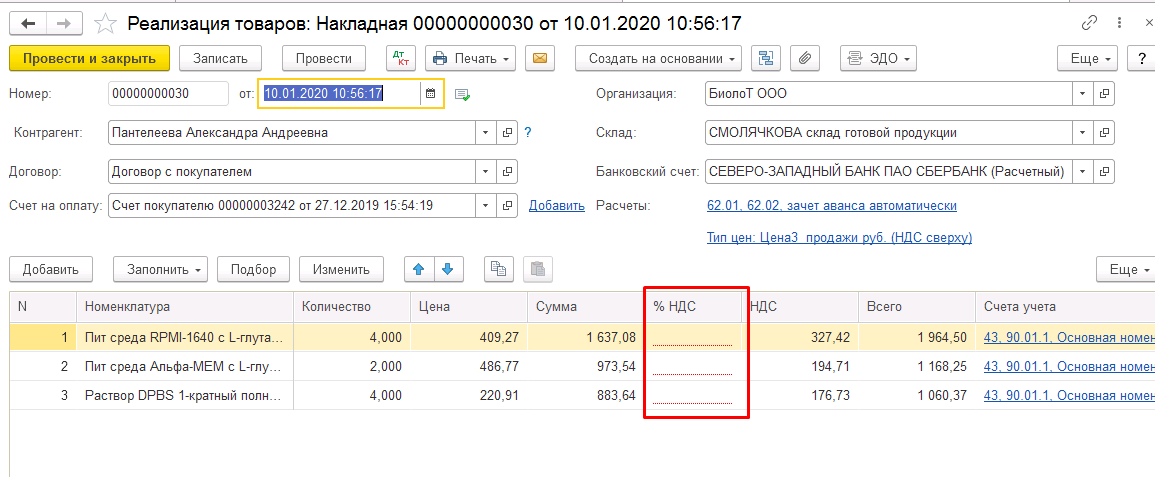 Для всех документов для реквизита «Способ зачета аванса» по умолчанию устанавливать значение «Автоматически». Пример документа с иным значением 00000000303 от 26.02.2020 организация БиолотСделать, чтобы реквизиты СчетУчетаРасчетовСКонтрагентом, СчетУчетаРасчетовПоАвансам заполнялись на стороне БП по правилам и настройкам БПСделать, чтобы реквизиты тч «Товары» и тч «Услуги» СчетУчета, СчетДоходов, СчетУчетаНДСПоРеализации, СчетРасходов заполнялись на стороне БП по правилам и настройкам БПДобавить к комментарию из документа КА «Документ загружен из КА 1.1», то есть сам комментарий КА 1.1 + «Документ загружен из КА 1.1»Не заполнен реквизит вид операции. Операции КА «Продажа, комиссия» соответствует операция «Продажа» в БПВ документах не заполнен реквизит «Ставка НДС» для ТЧ «Товары»Реквизит «Отражение в УСН» по умолчанию заполнить в значении «Принимаются»Реквизит ТЧ «Себестоимость» по умолчанию заполнить значением 1. Не разобралась почему, при проведении документа ругается «Не заполнена колонка "Себестоимость" в строке 1 списка "Товары"». Вручную установила значение(допустим =1), провела документ, при этом при после проведения документа себестоимость очищается и берется из документа отгрузки.Убрать выгрузку и заполнение справочника «Тип цен»Сделать, чтобы реквизиты СчетУчетаРасчетовСКонтрагентом, СчетУчетаРасчетовПоАвансам заполнялись на стороне БП по правилам и настройкам БПСделать, чтобы реквизиты тч «Товары» и тч «Услуги» СчетУчета, СчетДоходов, СчетУчетаНДСПоРеализации, СчетРасходов заполнялись на стороне БП по правилам и настройкам БПДобавить к комментарию из документа КА «Документ загружен из КА 1.1», то есть сам комментарий КА 1.1 + «Документ загружен из КА 1.1»Добавить к комментарию из документа КА «Документ загружен из КА 1.1», то есть сам комментарий КА 1.1 + «Документ загружен из КА 1.1»Сделать, чтобы реквизиты тч «Товары» СчетУчета, НовыйСчетУчета заполнялись на стороне БП по правилам и настройкам БПРеквизит «Отражение в УСН» по умолчанию заполнить в значении «Принимаются»Добавить к комментарию из документа КА «Документ загружен из КА 1.1», то есть сам комментарий КА 1.1 + «Документ загружен из КА 1.1»Сделать, чтобы реквизиты тч «Товары» Счет заполнялись на стороне БП по правилам и настройкам БПНе заполнился склад. Во всех документах встал склад «Неизвестный склад»Реквизит «Отражение в УСН» по умолчанию заполнить в значении «Принимаются»Сделать, чтобы реквизиты тч «Товары» СчетУчета заполнялись на стороне БП по правилам и настройкам БПДобавить к комментарию из документа КА «Документ загружен из КА 1.1», то есть сам комментарий КА 1.1 + «Документ загружен из КА 1.1»Реквизит «Отражение в УСН» по умолчанию заполнить в значении «Принимаются»Сделать, чтобы реквизиты тч «Товары» СчетУчета заполнялись на стороне БП по правилам и настройкам БПДобавить к комментарию из документа КА «Документ загружен из КА 1.1», то есть сам комментарий КА 1.1 + «Документ загружен из КА 1.1»Не заполнен Вид операции: Сборка – Комплектация; Разборка – РазукомплектацияСделать, чтобы реквизиты документа и  тч «Комплектующие» СчетУчета заполнялись на стороне БП по правилам и настройкам БПДобавить к комментарию из документа КА «Документ загружен из КА 1.1», то есть сам комментарий КА 1.1 + «Документ загружен из КА 1.1»Номер документа заполнить как в КА1.1ТЧ «Материалы» не заполнять.Сделать, чтобы реквизиты тч «Продукция» СчетУчета заполнялись на стороне БП по правилам и настройкам БПДля счета затрат следующие соответствия  20.01.1 – 20.01 23.01 – 23. Новые счета в План счетов не добавлять, только поиск.Убрать выгрузку и заполнение СпецификацииДобавить к комментарию из документа КА «Документ загружен из КА 1.1», то есть сам комментарий КА 1.1 + «Документ загружен из КА 1.1»Документ не выгружается с существующими правилами. Возникает такая ошибка:Ошибка при выгрузке данных для узла плана обмена 	ТипОбъекта             =  Документ объект: Оприходование материалов из производства	Объект                 =  Оприходование материалов из производства 00000000001 от 09.01.2020 10:00:00	ОписаниеОшибки         =  Ошибка при загрузке данных: {Обработка.УниверсальныйОбменДаннымиXML.МодульОбъекта(8670)}: Поле объекта не обнаружено (ВидЦенности)	ПозицияМодуля          =  Обработка.УниверсальныйОбменДаннымиXML.МодульОбъекта(1310)	КодСообщения           =  72	УзелПланаОбмена        =  БП30Доработать выгрузку в соответствии с таблицей:Заполнить реквизиты документа НДСНеВыделять и НДСВключенВСтоимость СтавкаНДСЗаполнить реквизиты документа СпособРаспределенияРеквизиты СчетУчетаРасчетовСКонтрагентом и СчетУчетаРасчетовПоАвансам заполнять на стороне БП по правилам и настройкам БПСчет учета тч «Товары» заполнять на стороне БП по правилам и настройкам БПРеквизит «Отражение в УСН» по умолчанию заполнить в значении «Принимаются»Добавить к комментарию из документа КА «Документ загружен из КА 1.1», то есть сам комментарий КА 1.1 + «Документ загружен из КА 1.1»Заполнить реквизит «ВидОперации»В документах не заполнен реквизит «Ставка НДС» для ТЧ «Товары»Добавить к комментарию из документа КА «Документ загружен из КА 1.1», то есть сам комментарий КА 1.1 + «Документ загружен из КА 1.1»Для вида операции Оборудование (соответственно в КА и в БП) заполнять тч «Оборудование» (правила такие же как для тч «Товары»Счет учета тч «Товары» заполнять на стороне БП по правилам и настройкам БПРеквизит «Отражение в УСН» по умолчанию заполнить в значении «Принимаются»Добавить к комментарию из документа КА «Документ загружен из КА 1.1», то есть сам комментарий КА 1.1 + «Документ загружен из КА 1.1»Заполнить реквизит «ВидОперации»В документах не заполнен реквизит «Ставка НДС» для ТЧ «Товары»Когда валюта документа у.е. в БП сумма должна быть как в КА пример документа 00000000014 от 27.01.2020 17:58:11 орг «РОСМЕДБИО» в табличной части «Услуги» сумма по строке пересчитана по курсу (193 832,80) а должно быть 2800. Данная ошибка уже исправлялась (есть другие правила с выгрузкой документа ПТУ, можно сделать, как сделано там)Счет учета тч «Товары» заполнять на стороне БП по правилам и настройкам БПРеквизит «Отражение в УСН» по умолчанию заполнить в значении «Принимаются»Добавить к комментарию из документа КА «Документ загружен из КА 1.1», то есть сам комментарий КА 1.1 + «Документ загружен из КА 1.1»Для вида операции Оборудование (соответственно в КА и в БП) заполнять тч «Оборудование» (правила такие же как для тч «Товары»Для тч «Услуги» счет затрат и субконто заполнять как описано в таблице Данная ошибка уже исправлялась (есть другие правила с выгрузкой документа ПТУ, можно сделать, как сделано там)№ КА БПИдентификация при загрузкеОшибки, которые необходимо исправитьОшибки, которые необходимо исправить1.ОрганизацииОрганизацииПоля поискаИНН+КППТолько поиск, новый элемент в БП не создаетсяЭлементы справочника «Организации» не выгружать, только поиск по ИНН/КППЭлементы справочника «Организации» не выгружать, только поиск по ИНН/КПП4.СкладСклад УИД, поля поиска.
Для группы: Наименование.Для элемента:КодНаименованиеНе заполнен Тип склада – Вид склада КА 1.1Не заполнен Тип склада – Вид склада КА 1.15.Контрагенты Контрагенты УИД, поля поиска.
Для группы: Наименование.Для элемента:ИНН + КППНе заполнен Вид  контрагента – Вид КА1.1Не заполнен Вид  контрагента – Вид КА1.1Сопутствующие НСИСопутствующие НСИСопутствующие НСИСопутствующие НСИСопутствующие НСИ5.1Договоры с контрагентамиДоговоры с контрагентамиУИД, поля поиска:
1) Дата
+ Номер
+ Валюта
Взаиморасчетов
+ ВидДоговора
+ Владелец
+ Организация
2) Наименование
+ Валюта
Взаиморасчетов
+ ВидДоговора
+ Владелец
+ ОрганизацияНе заполнен  Вид договора – Вид КА 1.1Не заполнен  Вид договора – Вид КА 1.16.Статьи затратСтатьи затратУИД, поля поиска:Для группы: Наименование.Для элементаКодНаименованиеНе заполнен Вид расхода НУ – Вид расхода НУ КА 1.1Не заполнен Вид расхода НУ – Вид расхода НУ КА 1.17.Прочие доходы и расходыПрочие доходы и расходыУИД, поля поиска:Для группы: Наименование.Для элемента:КодНаименованиеНе заполнен Вид прочих доходов расходов –  Вид прочих доходов расходов КА 1.1Не заполнен Вид прочих доходов расходов –  Вид прочих доходов расходов КА 1.18.Расходы будущих периодовРасходы будущих периодовУИД, поля поиска:КодНаименованиеРасходы будущих периодов не выгружаются. Добавить выгрузку элементов справочника. Для новых элементов в БП записывается:НаименованиеВид для НУВид актива в балансеСуммаПериод списанияСчет затрат (БУ, НУ)Субкотно1, Субконто2, Субконто3Расходы будущих периодов не выгружаются. Добавить выгрузку элементов справочника. Для новых элементов в БП записывается:НаименованиеВид для НУВид актива в балансеСуммаПериод списанияСчет затрат (БУ, НУ)Субкотно1, Субконто2, Субконто3№ КА БП1.Реализация товаров и услуг (операция «продажа, комиссия»)Реализация товаров и услуг (операция «продажа, комиссия»)2.Возврат товаров от покупателя(операция «продажа, комиссия»)Возврат товаров от покупателя(операция «продажа»)3.Перемещение товаровПеремещение товаров4.Требование-накладнаяТребование-накладная5.Оприходование товаровОприходование товаров6.Списание товаров(вид операции «товары, продукция»)Списание товаров7.Комплектация номенклатурыКомплектацияНоменклатуры8.Выпуск продукцииОтчет производства за смену9.Оприходование материалов из производстваОтчет производства за смену (закладка возвратные отходы)Документ, оформляемый в КАРезультат загрузки в БПОсобенности заполненияОприходование материалов из производстваОтчет производства за смену (закладка возвратные отходы)Реквизиты документаРеквизиты документаРеквизиты документаНомер документаНомер документаДата документаДата документаОрганизацияОрганизацияСклад Склад Счет затратВ БП установить значение 20.01ОтветственныйОтветственныйКомментарийКомментарий + «Документ загружен из КА 1.1»Добавить к комментарию из документа КА «Документ загружен из КА 1.1»Табличная часть «Возвратные отходы»Табличная часть «Возвратные отходы»Табличная часть «Возвратные отходы»НоменклатураНоменклатураКоличествоКоличествоЕдиница измеренияЕдиница измеренияСтатья затратСтатья затратСчетзаполняется на стороне БП по правилам и настройкам БПНоменклатурная группаНоменклатурная группаСумма (регл.)Сумма10.Поступление доп. расходовПоступление доп. расходов11.Возврат товаров поставщикуВозврат товаров поставщику12.ГТД по импортуГТД  импорт13.Поступление товаров и услуг Поступление товаров и услугКАБПОписаниеСчет затрат ( БУ)Счет затрат ( БУ)ПланСчетов.Хозрасчетный, только поиск Соответствия счетов (КА-БП)26.01 – 2620.01.1 – 20.0125.01 – 2544.02.1 – 44.0244.01.1 – 44.0191.02.1 – 91.0297.21 – 97.21Субконто1 ( БУ)Субконто1 ( БУ)Если СчетЗатрат 26,44 то Субкотно1 = СтатьяЗатратЕсли СчетЗатрат 20, тоСубкотно1 = Номенклатурная группаЕсли СчетЗатрат 91, тоСубкотно1 = Прочие доходы расходыЕсли СчетЗатрат 97 (РБП), то Субкотно1 = Расходы будущих периодовСубконто2 ( БУ)Субконто2 (БУ)Если СчетЗатрат 26,44, 91, 97 то Субкотно2 НЕ заполняетсяЕсли СчетЗатрат 20, тоСубкотно1 = СтатьяЗатратСубкотно3 ( БУ)Субкотно3 ( БУ)Не заполняется